DECLARAÇÃO DE CONFLITOS DE INTERESSEAo Editor Científico da Revista Brasileira de Ciências da Saúde,
              Nós Odinélia Batista Arantes Lima, Maria Emília Limeira Lopes, Amanda Marista de Magalhães Oliveira e Vanessa Costa de Melo, autores do manuscrito intitulado “Evidências da produção científica acerca do envelhecimento: revisão integrativa da literatura” declaramos que não possuímos conflito de interesse de ordem: financeira, comercial, político, acadêmico ou pessoal. Declaramos também que não houve apoio financeiro e (ou) material recebido para o desenvolvimento deste trabalho, todas as despesas foram de responsabilidade dos autores. As relações de qualquer tipo que possam levar a conflito de interesse estão completamente manifestadas abaixo.João Pessoa-PB, 10 de julho de 2013.Autores: 
Odinélia Batista Arantes Lima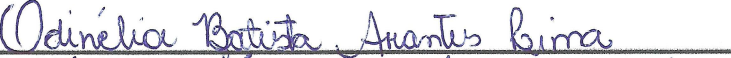 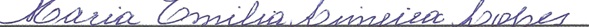 Maria Emília Limeira Lopes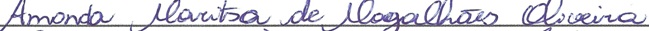 Amanda Marista de Magalhães Oliveira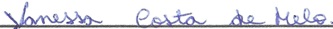 Vanessa Costa de Melo